فرم تسویه پاياننامههاي کارشناسيارشد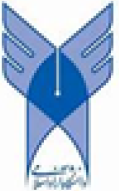 نام و نامخانوادگي دانشجو:نام و نامخانوادگي دانشجو:نام و نامخانوادگي دانشجو:کد آموزشی:کد پاياننامه:رشته تحصیلی: تاريخ دفاع از پاياننامه:رشته تحصیلی: تاريخ دفاع از پاياننامه:رشته تحصیلی: تاريخ دفاع از پاياننامه:نمره پایاننامه (به عدد):(به حروف):بدینوسیله گواهي ميگردد دانشجو کليه مراحل پاياننامه خود، مربوط به اداره تحصيلات تکميلي را به طور کامل به انجام رسانيده است و تسويه حساب ايشان از نظر اين اداره بلامانع ميباشد.کارشناس تحصیلات تکمیلي دانشگاهتاریخ:                                               امضاءبدینوسیله گواهي ميگردد دانشجو کليه مراحل پاياننامه خود، مربوط به اداره تحصيلات تکميلي را به طور کامل به انجام رسانيده است و تسويه حساب ايشان از نظر اين اداره بلامانع ميباشد.کارشناس تحصیلات تکمیلي دانشگاهتاریخ:                                               امضاءبدینوسیله گواهي ميگردد دانشجو کليه مراحل پاياننامه خود، مربوط به اداره تحصيلات تکميلي را به طور کامل به انجام رسانيده است و تسويه حساب ايشان از نظر اين اداره بلامانع ميباشد.کارشناس تحصیلات تکمیلي دانشگاهتاریخ:                                               امضاءبدینوسیله گواهي ميگردد دانشجو کليه مراحل پاياننامه خود، مربوط به اداره تحصيلات تکميلي را به طور کامل به انجام رسانيده است و تسويه حساب ايشان از نظر اين اداره بلامانع ميباشد.کارشناس تحصیلات تکمیلي دانشگاهتاریخ:                                               امضاءبدینوسیله گواهي ميگردد دانشجو کليه مراحل پاياننامه خود، مربوط به اداره تحصيلات تکميلي را به طور کامل به انجام رسانيده است و تسويه حساب ايشان از نظر اين اداره بلامانع ميباشد.کارشناس تحصیلات تکمیلي دانشگاهتاریخ:                                               امضاءاین قسمت توسط دفتر پژوهشی دانشگاه تکمیل گردددو عدد CD حاوي فایل پایاننامه جهت ارسال به سازمان مرکزی دريافت شد.نام و نامخانوادگي تحويل گيرنده:                                                                    تاريخ:                                   امضاءدو عدد CD حاوي فایل پایاننامه جهت ارسال به سازمان مرکزی دريافت شد.نام و نامخانوادگي تحويل گيرنده:                                                                    تاريخ:                                   امضاءدو عدد CD حاوي فایل پایاننامه جهت ارسال به سازمان مرکزی دريافت شد.نام و نامخانوادگي تحويل گيرنده:                                                                    تاريخ:                                   امضاء با توجه به انجام مراحل پایاننامه توسط دانشجو، انجام امور فارغالتحصیلی ايشان بلامانع مي باشد.                                                                                                       دكتر حامد تقي پور                                                                                 معاون علمي دانشگاه با توجه به انجام مراحل پایاننامه توسط دانشجو، انجام امور فارغالتحصیلی ايشان بلامانع مي باشد.                                                                                                       دكتر حامد تقي پور                                                                                 معاون علمي دانشگاه با توجه به انجام مراحل پایاننامه توسط دانشجو، انجام امور فارغالتحصیلی ايشان بلامانع مي باشد.                                                                                                       دكتر حامد تقي پور                                                                                 معاون علمي دانشگاه با توجه به انجام مراحل پایاننامه توسط دانشجو، انجام امور فارغالتحصیلی ايشان بلامانع مي باشد.                                                                                                       دكتر حامد تقي پور                                                                                 معاون علمي دانشگاه با توجه به انجام مراحل پایاننامه توسط دانشجو، انجام امور فارغالتحصیلی ايشان بلامانع مي باشد.                                                                                                       دكتر حامد تقي پور                                                                                 معاون علمي دانشگاه